บันทึกข้อความ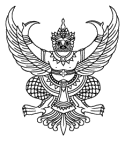 ส่วนราชการ  กลุ่มงาน               โทร ๐ ๗๗๓๘ ๐๔๖1   โทรสาร ๐ ๗๗๓๘ ๐๔๖๐   		    							    ที่      สธ 0818.   /			  			         				      วันที่      							   							       		  เรื่อง  ขออนุมัติจัดซื้อ/จัดจ้าง วัสดุเชื้อเพลิงและหล่อลื่น (น้ำมันเชื้อเพลิง)																เรียน  อธิบดีกรมสุขภาพจิต ผ่านเจ้าหน้าที่พัสดุ และหัวหน้าเจ้าหน้าที่ด้วยกลุ่มงาน/งาน          				          	มีความประสงค์จะ  จัดซื้อ  จัดจ้าง  เช่า  วัสดุเชื้อเพลิงและหล่อลื่น (น้ำมันเชื้อเพลิง) เพื่อใช้ในราชการของศูนย์สุขภาพจิตที่ ๑๑ โดยใช้เงินงบประมาณ ปี			       แผนงาน	                	ผลผลิต									 	        กิจกรรมหลัก				     					   			 	รวมจำนวนทั้งสิ้น   1  	รายการ  ตามรายละเอียดที่แนบ เหตุผลและความจำเป็นที่ต้องจัดซื้อ/จัดจ้าง พร้อมทั้งขอเสนอชื่อแต่งตั้งผู้รับผิดชอบหรือคณะกรรมการดำเนินการจัดซื้อจัดจ้าง ดังต่อไปนี้ ผู้กำหนดร่างขอบเขตของงานหรือรายละเอียดคุณลักษณะ (กรณีวงเงินไม่เกิน ๑๐๐,๐๐๐ บาท เสนอ 1 คน) ชื่อ-สกุล  											 ตำแหน่ง 											 ผู้ตรวจรับพัสดุ (กรณีวงเงินไม่เกิน ๑๐๐,๐๐๐ บาท เสนอ 1 คน)ชื่อ-สกุล  											 ตำแหน่ง 											 จึงเรียนมาเพื่อโปรดพิจารณา หากเห็นชอบขอได้โปรดอนุมัติหลักการให้จัดซื้อจัดจ้างพัสดุ          ตามรายการดังกล่าวข้างต้น และแต่งตั้งคณะกรรมการดำเนินการตามที่เสนอ      									   												ลงชื่อ................................................ลงชื่อ................................................   								   			 (...........................................)					 			(...........................................)			 						ตำแหน่ง...........................................	           หัวหน้ากลุ่มงาน................เรียน  อธิบดีกรมสุขภาพจิต      	  งานพัสดุ ได้ตรวจสอบความถูกต้องของเอกสารเรียบร้อยแล้ว จึงเรียนมาเพื่อโปรดพิจารณาอนุมัติ      																			(.................................................)                เรียน  อธิบดีกรมสุขภาพจิต										    ตำแหน่ง ...........................				  - เพื่อโปรดพิจารณาอนุมัติ	                                           (..............................................)			        	             หัวหน้าเจ้าหน้าที่						  อนุมัติ	   		  วันที่..........................................				  ไม่อนุมัติ เนื่องจาก....................................	(..............................................)					      													ผู้อำนวยการศูนย์สุขภาพจิตที่ 11 ปฏิบัติราชการแทน     			     																             อธิบดีกรมสุขภาพจิต         													           วันที่.................................................       - 2 -                                               รายละเอียดที่ขอซื้อ/ขอจ้าง                               				ลงชื่อ..........................................................ผู้กำหนดร่างขอบเขตฯ			                                                         (................................................)ลำดับรายการรายละเอียดคุณลักษณะเฉพาะจำนวนหน่วยราคา/หน่วยรวมเป็นเงินราคามาตรฐานราคาสืบท้องตลาดราคาที่เคยซื้อ/จ้างภายใน 2ปี งปม.1วัสดุเชื้อเพลิงและหล่อลื่น- วันที่....................ณ...........................น้ำมันเชื้อเพลิง(ดีเซล)1,000.00รวมเป็นเงิน1,000.00